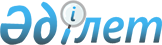 О признании утратившими силу некоторых постановлений акимата Павлодарской области в сфере образованияПостановление акимата Павлодарской области от 30 октября 2020 года № 231/5. Зарегистрировано Департаментом юстиции Павлодарской области 16 ноября 2020 года № 7031
      В соответствии с пунктом 2 статьи 27 Закона Республики Казахстан от 23 января 2001 года "О местном государственном управлении и самоуправлении в Республике Казахстан", подпунктом 4) пункта 2 статьи 46 Закона Республики Казахстан от 6 апреля 2016 года "О правовых актах" акимат Павлодарской области ПОСТАНОВЛЯЕТ:
      1. Признать утратившими силу некоторые постановления акимата Павлодарской области в сфере образования согласно приложению к настоящему постановлению.
      2. Государственному учреждению "Управление образования Павлодарской области" в установленном законодательством порядке обеспечить:
      государственную регистрацию настоящего постановления в территориальном органе юстиции;
      размещение настоящего постановления на интернет-ресурсе акимата Павлодарской области.
      3. Контроль за исполнением настоящего постановления возложить на заместителя акима области Курманову А.А.
      4. Настоящее постановление вводится в действие по истечении десяти календарных дней после дня его первого официального опубликования. Перечень утративших силу некоторых постановлений акимата
Павлодарской области в сфере образования
      1. Постановление акимата Павлодарской области от 24 июня 2015 года № 181/6 "Об утверждении регламентов оказания государственных услуг в сфере образования" (зарегистрировано в Реестре государственной регистрации нормативных правовых актов за № 4581, опубликовано 21 июля 2015 года в информационно-правовой системе "Әділет").
      2. Постановление акимата Павлодарской области от 28 мая 2015 года № 153/5 "Об утверждении регламентов государственных услуг, оказываемых в сфере образования Павлодарской области" (зарегистрировано в Реестре государственной регистрации нормативных правовых актов за № 4582, опубликовано 21 июля 2015 года в информационно-правовой системе "Әділет").
      3. Постановление акимата Павлодарской области от 23 декабря 2015 года № 363/12 "О внесении изменений в постановление акимата Павлодарской области от 24 июня 2015 года № 181/6 "Об утверждении регламентов оказания государственных услуг в сфере образования" (зарегистрировано в Реестре государственной регистрации нормативных правовых актов за № 4905, опубликовано 5 февраля 2016 года в газете "Регион.kz").
      4. Постановление акимата Павлодарской области от 29 декабря 2015 года № 366/13 "Об утверждении регламентов государственных услуг в сфере технического и профессионального, послесреднего образования" (зарегистрировано в Реестре государственной регистрации нормативных правовых актов за № 4914, опубликовано 12 февраля 2016 года в газете "Регион.kz").
      5. Постановление акимата Павлодарской области от 19 января 2016 года № 12/1 "Об утверждении регламента государственной услуги по приему документов для прохождения аттестации на присвоение (подтверждение) квалификационных категорий педагогическим работникам и приравненным к ним лицам организаций образования, реализующих программы дошкольного воспитания и обучения, начального, основного среднего, общего среднего, технического и профессионального, послесреднего образования" (зарегистрировано в Реестре государственной регистрации нормативных правовых актов за № 4932, опубликовано 26 февраля 2016 года в газете "Регион.kz").
      6. Постановление акимата Павлодарской области от 19 февраля 2016 года № 39/2 "О внесении изменений в постановление акимата Павлодарской области от 28 мая 2015 года № 153/5 "Об утверждении регламентов государственных услуг, оказываемых в сфере образования Павлодарской области" (зарегистрировано в Реестре государственной регистрации нормативных правовых актов за № 5026, опубликовано 6 апреля 2016 года в информационно-правовой системе "Әділет").
      7. Постановление акимата Павлодарской области от 19 февраля 2016 года № 40/2 "О внесении изменений в постановление акимата Павлодарской области от 24 июня 2015 года № 181/6 "Об утверждении регламентов оказания государственных услуг в сфере образования" (зарегистрировано в Реестре государственной регистрации нормативных правовых актов за № 5027, опубликовано 7 апреля 2016 года в газетах "Сарыарқа самалы" и "Звезда Прииртышья").
      8. Постановление акимата Павлодарской области от 28 апреля 2016 года № 148/3 "О внесении изменений в постановление акимата Павлодарской области от 24 июня 2015 года № 181/6 "Об утверждении регламентов оказания государственных услуг в сфере образования" (зарегистрировано в Реестре государственной регистрации нормативных правовых актов за № 5139, опубликовано 8 июня 2016 года в информационно-правовой системе "Әділет").
      9. Постановление акимата Павлодарской области от 14 июня 2016 года № 188/5 "О внесении изменений в некоторые постановления акимата Павлодарской области в сфере образования" (зарегистрировано в Реестре государственной регистрации нормативных правовых актов за № 5156, опубликовано 11 июля 2016 года в информационно-правовой системе "Әділет").
      10. Постановление акимата Павлодарской области от 15 мая 2017 года № 129/3 "О внесении изменений в постановление акимата Павлодарской области от 24 июня 2015 года № 181/6 "Об утверждении регламентов оказания государственных услуг в сфере образования" (зарегистрировано в Реестре государственной регистрации нормативных правовых актов за № 5526, опубликовано 22 июня 2017 года в Эталонном контрольном банке нормативных правовых актов Республики Казахстан в электронном виде).
      11. Постановление акимата Павлодарской области от 23 августа 2017 года № 261/5 года "Об утверждении регламента государственной услуги "Выдача направления детям с ограниченными возможностями в специальные коррекционные и другие организации для получения медицинских, специальных образовательных и специальных социальных услуг" (зарегистрировано в Реестре государственной регистрации нормативных правовых актов за № 5626, опубликовано 28 сентября 2017 года в Эталонном контрольном банке нормативных правовых актов Республики Казахстан в электронном виде).
      12. Постановление акимата Павлодарской области от 28 ноября 2017 года № 385/6 "Об утверждении регламента государственной услуги "Предоставление бесплатного питания отдельным категориям граждан, а также лицам, находящимся под опекой (попечительством) и патронатом, обучающимся и воспитанникам организаций технического и профессионального, послесреднего и высшего образования" (зарегистрировано в Реестре государственной регистрации нормативных правовых актов за № 5734, опубликовано 22 декабря 2017 года в Эталонном контрольном банке нормативных правовых актов Республики Казахстан в электронном виде).
      13. Постановление акимата Павлодарской области от 28 ноября 2017 года № 384/6 "Об утверждении регламента государственной услуги "Прием документов на конкурс по размещению государственного образовательного заказа на подготовку кадров с техническим, профессиональным и послесредним образованием" (зарегистрировано в Реестре государственной регистрации нормативных правовых актов за № 5731, опубликовано 26 декабря 2017 года в Эталонном контрольном банке нормативных правовых актов Республики Казахстан в электронном виде).
      14. Постановление акимата Павлодарской области от 28 ноября 2017 года № 383/6 "О внесении изменения и дополнений в постановление акимата Павлодарской области от 24 июня 2015 года № 181/6 "Об утверждении регламентов оказания государственных услуг в сфере образования" (зарегистрировано в Реестре государственной регистрации нормативных правовых актов за № 5739, опубликовано 4 января 2018 года в Эталонном контрольном банке нормативных правовых актов Республики Казахстан в электронном виде).
      15. Постановление акимата Павлодарской области от 18 января 2018 года № 14/1 "О внесении изменений в постановление акимата Павлодарской области от 28 мая 2015 года № 153/5 "Об утверждении регламентов государственных услуг, оказываемых в сфере образования Павлодарской области" (зарегистрировано в Реестре государственной регистрации нормативных правовых актов за № 5841, опубликовано 12 февраля 2018 года в Эталонном контрольном банке нормативных правовых актов Республики Казахстан в электронном виде).
      16. Постановление акимата Павлодарской области от 3 августа 2018 года № 273/5 "О внесении изменений и дополнения в постановление акимата Павлодарской области от 24 июня 2015 года № 181/6 "Об утверждении регламентов оказания государственных услуг в сфере образования" (зарегистрировано в Реестре государственной регистрации нормативных правовых актов за № 6049, опубликовано 17 сентября 2018 года в Эталонном контрольном банке нормативных правовых актов Республики Казахстан в электронном виде).
      17. Постановление акимата Павлодарской области от 16 мая 2019 года № 148/2 года "О внесении изменения в постановление акимата Павлодарской области от 19 января 2016 года № 12/1 "Об утверждении регламента государственной услуги по приему документов для прохождения аттестации на присвоение (подтверждение) квалификационных категорий педагогическим работникам и приравненным к ним лицам организаций образования, реализующих программы дошкольного воспитания и обучения, начального, основного среднего, общего среднего, технического и профессионального, послесреднего образования" (зарегистрировано в Реестре государственной регистрации нормативных правовых актов за № 6371, опубликовано 27 мая 2019 года в Эталонном контрольном банке нормативных правовых актов Республики Казахстан в электронном виде).
      18. Постановление акимата Павлодарской области от 10 июля 2019 года № 203/2 "О внесении изменений в постановление акимата Павлодарской области от 28 мая 2015 года № 153/5 "Об утверждении регламентов государственных услуг, оказываемых в сфере образования Павлодарской области" (зарегистрировано в Реестре государственной регистрации нормативных правовых актов за № 6479, опубликовано 23 июля 2019 года в Эталонном контрольном банке нормативных правовых актов Республики Казахстан в электронном виде).
      19. Постановление акимата Павлодарской области от 13 ноября 2019 года № 330/3 "О внесении изменений в некоторые постановления акимата Павлодарской области в сфере образования" (зарегистрировано в Реестре государственной регистрации нормативных правовых актов за № 6616, опубликовано 28 ноября 2019 года в Эталонном контрольном банке нормативных правовых актов Республики Казахстан в электронном виде).
      20. Постановление акимата Павлодарской области от 13 ноября 2019 года № 329/3 "О внесении изменения в постановление акимата Павлодарской области от 29 декабря 2015 года № 366/13 "Об утверждении регламентов государственных услуг в сфере технического и профессионального, послесреднего образования" (зарегистрировано в Реестре государственной регистрации нормативных правовых актов за № 6622, опубликовано 28 ноября 2019 года в Эталонном контрольном банке нормативных правовых актов Республики Казахстан в электронном виде).
					© 2012. РГП на ПХВ «Институт законодательства и правовой информации Республики Казахстан» Министерства юстиции Республики Казахстан
				
      Аким Павлодарской области 

А. Скаков
Приложение
к постановлению акимата
Павлодарской области
от 30 октября 2020 года
№ 231/5